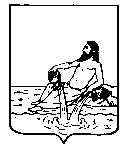 ВЕЛИКОУСТЮГСКАЯ ДУМАВЕЛИКОУСТЮГСКОГО МУНИЦИПАЛЬНОГО ОКРУГАР Е Ш Е Н И Е  от   00.00.2023      №   00                  _____________________________________________________                   _________________________г. Великий УстюгРуководствуясь решениями Великоустюгской Думы от 27.09.2022 № 14 «О вопросах правопреемства органов местного самоуправления», от 27.09.2023 № 111 «Об отдельных вопросах правопреемства органов местного самоуправления», статьей 25 Устава Великоустюгского муниципального округа Вологодской области,	Великоустюгская Дума РЕШИЛА:	1. Признать утратившими силу решения Советов сельских поселений Великоустюгского муниципального района согласно приложению к настоящему решению.	2. Настоящее решение вступает в силу после официального опубликования.Председатель                                              Временно исполняющий полномочия Великоустюгской Думы                            Главы Великоустюгского муниципального                                                                      округа_________________ С.А. Капустин         __________________И.А. Абрамов  Приложение к решению Великоустюгской Думы Великоустюгского муниципального округаот № Перечень решений Советов сельских поселений Великоустюгского муниципального района	Решения:	1.1.  Совета сельского поселения Верхневарженское от 09.12.2016 № 13 «О внесении изменений в решение Совета сельского поселения Верхневарженское от 29.03.2012 № 10 «Об утверждении Положения о  муниципальной службе в органах местного самоуправления сельского поселения Верхневарженское».	1.2. Совета сельского поселения Верхнешарденгское:	от 01.04.2011 № 8 «О внесении изменений в решения Совета сельского поселения Верхнешарденгское от 23 октября 2009 года № 8 «О представлении гражданами, претендующими на замещение выборных должностей и должностей  муниципальной службы сведений о доходах, об имуществе и обязательствах имущественного характера» и от 23 октября 2009 года № 9 «Об утверждении Порядка организации проверки сведений, представляемых лицами, замещающими муниципальные должности и должности муниципальной службы»;	от 29.03.2012 № 8 «Об утверждении Положения о муниципальной службе в органах местного самоуправления сельского поселения Верхнешарденгское».	1.3. Совета сельского поселения Ломоватское от 15.11.2013 № 20 «О внесении изменений в Положение о муниципальной службе в сельском поселении Ломоватское, утвержденное решением  Совета сельского поселения Ломоватское от 07.03.2012 № 6».	1.4. Совета сельского поселения Марденгское от 18.03.2013 № 04 «Об утверждении квалификационных требований для замещения  должностей муниципальной службы в администрации сельского поселения Марденгское».	1.5. Совета сельского поселения Нижнеерогодское от 09.10.2009 № 22 «Об утверждении перечня  выборных должностей и должностей муниципальной службы,   при назначении на которые граждане и при замещении которых муниципальные служащие  обязаны представлять сведения о своих доходах, об имуществе и  обязательствах имущественного характера, а также сведения о доходах, об имуществе и  обязательствах имущественного характера своих супруги (супруга) и несовершеннолетних детей».	1.6. Совета сельского поселения Нижнешарденгское:	от 13.11.2009 № 8 «Об утверждении перечня  выборных должностей и должностей муниципальной службы,   при назначении на которые граждане и при замещении которых муниципальные служащие  обязаны представлять сведения о своих доходах, об имуществе и обязательствах имущественного характера, а также сведения о доходах, об имуществе и обязательствах имущественного характера своих супруги (супруга) и несовершеннолетних детей»;	от 25.12.2012 № 30 «Об утверждении Порядка размещения на официальном сайте органов местного самоуправления сельского поселения Нижнешарденгское сведений о доходах, расходах об имуществе и обязательствах имущественного характера лиц, замещающих муниципальные должности и должности муниципальной службы, и членов их семей, а также предоставления этих сведений средствам массовой  информации для опубликования»;	от 27.05.2014 № 7 «О внесении изменений в решение Совета сельского поселения Нижнешарденгское от 25.12.2012 № 30 «Об утверждении Порядка размещения на официальном сайте органов местного самоуправления сельского поселения Нижнешарденгское сведений о доходах, расходах об имуществе и обязательствах имущественного характера лиц, замещающих муниципальные должности и должности муниципальной службы, и членов их семей, а также предоставления этих сведений средствам массовой  информации для опубликования».	1.7. Совета сельского поселения Опокское:	от 15.11.2018 № 19 «Об установлении должностей муниципальной службы в администрации сельского поселения Опокское и квалификационных требованиях для их замещения»;	от 31.01.2019 № 3 «О внесении изменений в решение Совета сельского поселения Опокское от 15.11.2018 № 19 «Об установлении должностей муниципальной службы в администрации сельского поселения Опокское и квалификационных требованиях для их замещения».	1.8. Совета сельского поселения Парфеновское:	от 16.11.2019 № 15 «Об утверждении перечня  выборных должностей и должностей муниципальной службы,  при назначении на которые граждане и при замещении которых муниципальные служащие  обязаны представлять сведения о своих доходах, об имуществе и обязательствах имущественного характера, а также сведения о доходах, об имуществе и обязательствах имущественного характера своих супруги (супруга) и несовершеннолетних детей»;	от 31.08.2012 № 20 «Об утверждении порядка размещения на официальном сайте администрации сельского поселения Парфеновское Великоустюгского муниципального района сведений о доходах, расходах, об имуществе и обязательствах имущественного характера лиц, замещающих муниципальные должности и должности муниципальной службы, и членов их семей, а также предоставления этих сведений средствам массовой информации для опубликования»;	от 29.05.2014 № 12 «О внесении изменений в решение Совета сельского поселения Парфеновское от 31.08.2012 № 20 «Об утверждении порядка размещения на официальном сайте администрации сельского поселения Парфеновское Великоустюгского муниципального района сведений о доходах, расходах, об имуществе и обязательствах имущественного характера лиц, замещающих муниципальные должности и должности муниципальной службы, и членов их семей, а также предоставления этих сведений средствам массовой информации для опубликования»;	от 29.05.2014 № 13 «О внесении изменений и дополнений в Положение о муниципальной службе в органах местного  самоуправления  сельского поселения Парфеновское, утвержденное решением Совета сельского поселения Парфеновское от 28.12.2012 № 40»;	от 19.09.2014 № 16 «О внесении изменений и дополнений в Положение о муниципальной службе в органах местного  самоуправления  сельского поселения Парфеновское, утвержденное решением Совета сельского поселения Парфеновское от 28.12.2012 № 40, от 29.05.2014 № 13».	1.9. Совета сельского поселения Покровское:	от 30.11.2009 № 21 «Об утверждении перечня выборных должностей и должностей муниципальной службы, при назначении на которые граждане и при замещении которых муниципальные служащие обязаны представлять сведения о своих доходах, об имуществе и обязательствах имущественного характера, а также сведения о доходах, об имуществе и обязательствах имущественного характера своих супруги (супруга) и несовершеннолетних детей»;	от 10.08.2012 № 21 «Об утверждении порядка размещения на официальном сайте сельского поселения Покровское в сети «Интернет» сведений о доходах, расходах, об имуществе и обязательствах имущественного характера лиц, замещающих муниципальные должности и должности муниципальной службы, и членов их семей, а также предоставления этих сведений средствам массовой информации для опубликования»;	от 29.04.2014 № 10 «О внесении изменений в решение Совета сельского поселения Покровское от 10.08.2012 № 21 «Об утверждении порядка размещения на официальном сайте сельского поселения Покровское в сети «Интернет» сведений о доходах, расходах, об имуществе и обязательствах имущественного характера лиц, замещающих муниципальные должности и должности муниципальной службы, и членов их семей, а также предоставления этих сведений средствам массовой информации для опубликования»;	от 10.12.2013 № 12 «Об утверждении Положения о проверке соблюдения гражданином, замещавшим должность муниципальной  службы, запрета на замещение на условиях трудового  договора должности и (или) на выполнение работ  (оказание услуг) в организации на условиях гражданско-правового договора, если отдельные функции   муниципального управления данной организацией входили в должностные (служебные) обязанности муниципального служащего, и соблюдения работодателем условий заключения трудового договора или гражданско-правового договора с таким гражданином».	1.10. Совета сельского поселения Стреленское от 23.12.2009 № 11 «Об утверждении перечня выборных должностей и должностей муниципальной службы, при назначении на которые граждане и при замещении которых муниципальные служащие обязаны представлять сведения о своих доходах об имуществе и обязательствах имущественного характера, а также сведениях о доходах, об имуществе и обязательствах имущественного характера своих супруги (супруга) и несовершеннолетних детей».	1.11. Совета сельского поселения Сусоловское:	от 23.11.2009 № 9 «Об утверждении Порядка организации проверки сведений, представляемых лицами, замещающими муниципальные должности и должности муниципальной службы»;	от 04.12.2018 № 20 «Об установлении должностей муниципальной службы в администрации сельского поселения Сусоловское и квалификационных требованиях для их замещения».	1.12. Совета сельского поселения Теплогорское:	от 27.04.2011 № 5 «О внесении изменений в решение Совета сельского поселения Теплогорское от 29.10.2009 № 9 «О представлении гражданами, претендующими на замещение выборных должностей и должностей муниципальной службы сведений о доходах, об имуществе и обязательствах имущественного характера»;	от 08.11.2013 № 17 «Об утверждении положения о проверке соблюдения гражданином, замещавшим должность муниципальной службы, запрета на замещение на условиях трудового договора должности и (или) на выполнение работ (оказание услуг) в организации на условиях гражданско-правового договора, если отдельные функции муниципального управления данной организацией входили в должностные (служебные) обязанности муниципального служащего, и соблюдения работодателем условий заключения трудового договора или гражданско-правового договора с таким гражданином».	1.13. Совета сельского поселения Трегубовское:	от 30.03.2011 № 01 «О внесении изменений и дополнений в решение Совета сельского поселения Трегубовское от 04.06.2010 № 21 «Об утверждении Положения о муниципальной службе в органах местного самоуправления сельского поселения Трегубовское»;	от 12.03.2012 № 01 «Об утверждении Положения о муниципальной службе в органах местного самоуправления сельского поселения Трегубовское»;	от 17.03.2014 № 06 «О внесении изменений и дополнений в Положение о муниципальной службе в органах местного самоуправления сельского поселения Трегубовское, утвержденное решением Совета сельского поселения Трегубовское от 12.03.2021 № 01»;	от 16.09.2014 № 17 «О внесении изменений и дополнений в Положение о муниципальной службе в органах местного самоуправления сельского поселения Трегубовское, утвержденное решением Совета сельского поселения Трегубовское от 12.03.2021 № 01»;	от 25.06.2015 № 16 «О внесении изменений и дополнений в Положение о муниципальной службе в органах местного самоуправления сельского поселения Трегубовское, утвержденное решением Совета сельского поселения Трегубовское от 12.03.2021 № 01»;	от 12.07.2017 № 27 «Об утверждении Положения о муниципальной службе в органах местного самоуправления сельского поселения Трегубовское»;	от 23.03.2018 № 14 «О внесении изменений и дополнений в решение Совета сельского поселения Трегубовское от 12.07.2017 № 27 «Об утверждении Положения о муниципальной службе в органах местного самоуправления сельского поселения Трегубовское».	1.14. Совета сельского поселения Усть-Алексеевское:	от 16.03.2009 № 2 «Об утверждении Положения о муниципальной службе в органах местного самоуправления сельского поселения Усть-Алексеевское»;	от 04.08.2009 № 23 «О внесении изменений  в решение Совета сельского поселения Усть-Алексеевское от 16.03.2009 года № 2 «Об утверждении Положения о муниципальной службе в органах местного самоуправления сельского поселения Усть-Алексеевское;	от 29.02.2012 № 02 «О внесении изменений  в решение Совета сельского поселения Усть-Алексеевское от 16.03.2009 № 2 «Об утверждении Положения о муниципальной службе в органах местного самоуправления сельского поселения Усть-Алексеевское»;	от 11.11.2013 № 18 «О внесении изменений  в решение Совета сельского поселения Усть-Алексеевское от 16.03.2009 № 2 «Об утверждении Положения о муниципальной службе в органах местного самоуправления сельского поселения Усть-Алексеевское»;	от 24.12.2013 № 30 «О внесении изменений  в решение Совета сельского поселения Усть-Алексеевское от 16.03.2009 № 2 «Об утверждении Положения о муниципальной службе в органах местного самоуправления сельского поселения Усть-Алексеевское»;	от 29.04.2014 № 17 «О внесении изменений и дополнений в Положение о муниципальной службе в органах местного самоуправления сельского поселения Усть-Алексеевское, утверждённое решением Совета сельского поселения Усть-Алексеевское от 16.03.2009 № 2»;	от 19.11.2014 № 32 «О внесении изменений  в решение Совета сельского поселения Усть-Алексеевское от 16.03.2009 № 2 «Об утверждении Положения о муниципальной службе в органах местного самоуправления сельского поселения Усть-Алексеевское»;	от 29.05.2015 № 18 «О внесении изменений  в решение Совета сельского поселения Усть-Алексеевское от 16.03.2009 № 2 «Об утверждении Положения о муниципальной службе в органах местного самоуправления сельского поселения Усть-Алексеевское»;	от 30.06.2015 № 22 «О внесении изменений  в решение Совета сельского поселения Усть-Алексеевское от 16.03.2009 № 2 «Об утверждении Положения о муниципальной службе в органах местного самоуправления сельского поселения Усть-Алексеевское»;	от 28.09.2016 № 21 «О внесении изменений и дополнений в Положение о муниципальной службе в органах местного самоуправления сельского поселения Усть-Алексеевское, утверждённое решением Совета сельского поселения Усть-Алексеевское от 16.03.2009 № 2»;	от 13.06.2017 № 13 «О внесении изменений  в решение Совета сельского поселения Усть-Алексеевское от 16.03.2009 № 2 «Об утверждении Положения о муниципальной службе в органах местного самоуправления сельского поселения Усть-Алексеевское».	1.15. Совета сельского поселения Шемогодское:	от 27.11.2009 № 10 «Об утверждении перечня выборных должностей и должностей муниципальной службы, при назначении на которые граждане и при замещении которых муниципальные служащие обязаны представлять сведения о своих доходах, об имуществе и обязательствах имущественного характера, а также сведения о доходах, об имуществе и обязательствах имущественного характера своих супруги (супруга) и несовершеннолетних детей»;	от 29.05.2012 № 21 «О внесении изменений и дополнений в решение Совета сельского поселения Шемогодское от 27.11.2009 № 10 «Об утверждении перечня выборных должностей и должностей муниципальной службы, при назначении на которые граждане и при замещении которых муниципальные служащие обязаны представлять сведения о своих доходах, об имуществе и обязательствах имущественного характера, а также сведения о доходах, об имуществе и обязательствах имущественного характера своих супруги (супруга) и несовершеннолетних детей»;	от 29.05.2012 № 15 «Об утверждении Положения о муниципальной службе в органах местного самоуправления сельского поселения Шемогодское»;	от 23.04.2013 № 8 «О внесении изменений и дополнений в решение Совета сельского поселения Шемогодское от 29.05.2012 № 15 «Об утверждении Положения о муниципальной службе в органах местного самоуправления сельского поселения Шемогодское»;	от 08.11.2013 № 13 «О внесении изменений и дополнений в решение Совета сельского поселения Шемогодское от 29.05.2012 № 15 «Об утверждении Положения о муниципальной службе в органах местного самоуправления сельского поселения Шемогодское»;	от 27.02.2014 № 6 «О внесении изменений и дополнений в Положение о муниципальной службе в органах местного самоуправления сельского поселения Шемогодское, утвержденное решением Совета сельского поселения Шемогодское от 29.05.2012 № 15»;	от 19.09.2014 № 21 «О внесении изменений и дополнений в Положение о муниципальной службе в органах местного самоуправления сельского поселения Шемогодское, утвержденное решением Совета сельского поселения Шемогодское от 29.05.2012 № 15»;	от 28.08.2012 № 28 «Об  утверждении Порядка размещения на официальном сайте органов местного самоуправления сельского поселения Шемогодское сведений о доходах, расходах об имуществе и обязательствах имущественного характера лиц, замещающих муниципальные должности и должности муниципальной службы, и членов их семей, а также предоставления этих сведений средствам  массовой информации для опубликования»;	от 13.05.2014 № 9 «О внесении изменений в решение Совета сельского поселения Шемогодское от 28.08.2012 № 28 «Об  утверждении Порядка размещения на официальном сайте органов местного самоуправления сельского поселения Шемогодское сведений о доходах, расходах об имуществе и обязательствах имущественного характера лиц, замещающих муниципальные должности и должности муниципальной службы, и членов их семей, а также предоставления этих сведений средствам  массовой информации для опубликования».ПОЯСНИТЕЛЬНАЯ ЗАПИСКАк проекту решения Великоустюгской Думы«О признании утратившими силу некоторых решений Советов сельских поселений Великоустюгского муниципального района по вопросам муниципальной службы» 	Ввиду преобразования Великоустюгского муниципального района и всех поселений путем объединения в Великоустюгский муниципальный округ органы местного самоуправления района и поселений прекратили свои полномочия.	Необходимо отменить решения Советов сельских поселений Великоустюгского муниципального района по вопросам муниципальной службы.	 Предлагаемым проектом указанные решения отменяются.О признании утратившими силу некоторых решений Советов сельских поселений Великоустюгского муниципального района по вопросам муниципальной службы